This is a study about social networking sites like Facebook. We want to know how people form impressions of other people especially when people post sensitive information on Facebook. We will present you with a person and some information about them that you would know before adding them as a friend on Facebook.   Please read the information carefully. When you have finished reading the information click the next button. You will then be instructed to answer a few short questions. What is your gender? Male (1)Female (2)Prefer not to respond (3)Experimental Conditions:Female / Muslim Target / No Costly Signal / Punishing God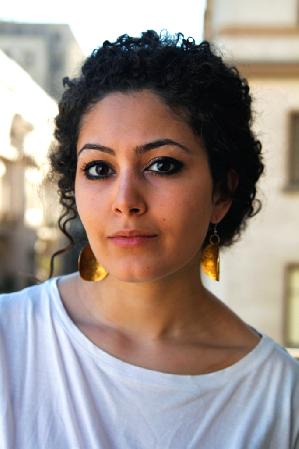 Name: JaneMajor: BiologyFavorite Foods: I like pizza, hamburgers, and tacos. I don’t like ice cream.Favorite color: GreenReligious or spiritual beliefs: I am a Muslim. I believe that God punishes people’s sins.Hobbies: I really enjoy rock climbing, reading, and going to the movies.Female / Muslim Target / Costly Signal / Punishing GodName: Jane Major: BiologyFavorite Foods: I like pizza, hamburgers, and tacos. I don’t like ice cream.      Favorite color: GreenReligious or spiritual beliefs: I am a Muslim. I believe that God punishes people’s sins. I donate 10% of my yearly income to Muslim charities.     Hobbies: I really enjoy rock climbing, reading, and going to the movies. Female / Muslim Target / No Costly Signal / Forgiving GodName: JaneMajor: Biology     Favorite Foods: I like pizza, hamburgers, and tacos. I don’t like ice cream.      Favorite color: Green     Religious or spiritual beliefs: I am a Muslim. I believe that God forgives people’s sins.    Hobbies: I really enjoy rock climbing, reading, and going to the movies. Female / Muslim Target / Costly Signal / Forgiving GodName: JaneMajor: Biology     Favorite Foods: I like pizza, hamburgers, and tacos. I don’t like ice cream.      Favorite color: Green     Religious or spiritual beliefs: I am a Muslim. I believe that God forgives people’s sins. I donate 10% of my yearly income to Muslim charities.     Hobbies: I really enjoy rock climbing, reading, and going to the movies. Female / Christian Target / No Costly Signal / Punishing GodName: Jane     Major: Biology     Favorite Foods: I like pizza, hamburgers, and tacos. I don’t like ice cream.      Favorite color: Green     Religious or spiritual beliefs: I am a Christian. I believe that God punishes people’s sins.     Hobbies: I really enjoy rock climbing, reading, and going to the movies. Female / Christian Target / Costly Signal / Punishing GodName: Jane     Major: Biology     Favorite Foods: I like pizza, hamburgers, and tacos. I don’t like ice cream.      Favorite color: Green     Religious or spiritual beliefs: I am a Christian. I believe that God punishes people’s sins. I donate 10% of my yearly income to Christian charities.     Hobbies: I really enjoy rock climbing, reading, and going to the movies. Female / Christian Target / No Costly Signal / Forgiving GodName: Jane     Major: Biology     Favorite Foods: I like pizza, hamburgers, and tacos. I don’t like ice cream.      Favorite color: Green     Religious or spiritual beliefs: I am a Christian. I believe that God forgives people’s sins.     Hobbies: I really enjoy rock climbing, reading, and going to the movies. Female / Christian Target / Costly Signal / Forgiving GodName: Jane     Major: Biology     Favorite Foods: I like pizza, hamburgers, and tacos. I don’t like ice cream.      Favorite color: Green     Religious or spiritual beliefs: I am a Christian. I believe that God forgives people’s sins. I donate 10% of my yearly income to Christian charities.     Hobbies: I really enjoy rock climbing, reading, and going to the movies. Male / Muslim Target / No Costly Signal / Punishing God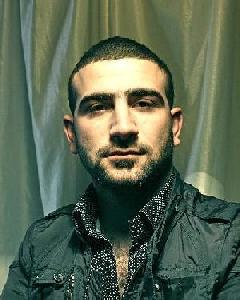 Name: Joe      Major: Biology     Favorite Foods: I like pizza, hamburgers, and tacos. I don’t like ice cream.      Favorite color: Green     Religious or spiritual beliefs: I am a Muslim. I believe that God punishes people’ssins.     Hobbies: I really enjoy rock climbing, reading, and going to the movies. Male / Muslim Target / Costly Signal / Punishing GodName: Joe      Major: Biology    Favorite Foods: I like pizza, hamburgers, and tacos. I don’t like ice cream.      Favorite color: Green     Religious or spiritual beliefs: I am a Muslim. I believe that God punishes people’s sins. I donate 10% of my yearly income to Muslim charities.     Hobbies: I really enjoy rock climbing, reading, and going to the movies. Male / Muslim Target / No Costly Signal / Forgiving GodName: Joe      Major: Biology     Favorite Foods: I like pizza, hamburgers, and tacos. I don’t like ice cream.      Favorite color: Green     Religious or spiritual beliefs: I am a Muslim. I believe that God forgives people’s sins.     Hobbies: I really enjoy rock climbing, reading, and going to the movies. Male / Muslim Target / Costly Signal / Forgiving GodName: Joe      Major: Biology     Favorite Foods: I like pizza, hamburgers, and tacos. I don’t like ice cream.      Favorite color: Green     Religious or spiritual beliefs: I am a Muslim. I believe that God forgives people’s sins. I donate 10% of my yearly income to Muslim charities.     Hobbies: I really enjoy rock climbing, reading, and going to the movies. Male / Christian Target / No Costly Signal / Punishing GodName: Joe      Major: Biology    Favorite Foods: I like pizza, hamburgers, and tacos. I don’t like ice cream.      Favorite color: Green     Religious or spiritual beliefs: I am a Christian. I believe that God punishes people’s sins.     Hobbies: I really enjoy rock climbing, reading, and going to the movies. Male / Christian Target / Costly Signal / Punishing GodName: Joe      Major: Biology     Favorite Foods: I like pizza, hamburgers, and tacos. I don’t like ice cream.      Favorite color: Green     Religious or spiritual beliefs: I am a Christian. I believe that God punishes people’s sins. I donate 10% of my yearly income to Christian charities.     Hobbies: I really enjoy rock climbing, reading, and going to the movies. Male / Christian Target / No Costly Signal / Forgiving GodName: Joe      Major: Biology     Favorite Foods: “I like pizza, hamburgers, and tacos. I don’t like ice cream.”      Favorite color: “Green”     Religious or spiritual beliefs: “I am a Christian. I believe that God forgives people’s sins.”     Hobbies: “I really enjoy rock climbing, reading, and going to the movies.” Male / Christian Target / Costly Signal / Forgiving GodName: Joe      Major: Biology     Favorite Foods: I like pizza, hamburgers, and tacos. I don’t like ice cream.      Favorite color: Green     Religious or spiritual beliefs: I am a Christian. I believe that God forgives people’s sins. I donate 10% of my yearly income to Christian charities.     Hobbies: I really enjoy rock climbing, reading, and going to the movies. Trust Items (measured along 5-point scale, ranging from 1 = definitely not to 5 = definitely)Do you think this person has the ability to be trustworthy?Do you think this person is benevolent? Do you think this person has integrity? Do you think this person is trustworthy? Would you lend this person money and expect to get it back?Would you trust this person with a sensitive secret?Additional Demographic ItemsHow old are you?What year in school are you? Freshman (1)Sophomore (2)Junior (3)Senior (4)Other (5)What is your religious affiliation?Christian (Protestant denomination) (1)Catholic (2)Muslim (3)Hindu (4)Jewish (5)Buddhist (6)None (Atheist, Agnostic)  (7)Other (8)What religious affiliation were you raised as? Christian (Protestant denomination) (1)Catholic (2)Muslim (3)Hindu (4)Jewish (5)Buddhist (6)None (Atheist, Agnostic) (7)Other (8)Intrinsic Religiosity ItemsPlease mark a response to the following questions.Strongly Disagree (1)Disagree (2)Neither Agree nor Disagree (3)Agree (4)Strongly Agree (5)It is important for me to spend periods of time in private religious thought and meditation. If not prevented by unavoidable circumstances, I attend Church. I try hard to carry my religion over into all my other dealings in life.The prayers I say when I am alone carry as much meaning and personal emotion as those said by me during services.Quite often I have been keenly aware of the presence of God or the Divine Being. I read literature about my faith (or church). If I were to join a church group I would prefer to join a Bible study group rather than a social fellowship. My religious beliefs are really what lie behind my whole approach to life. Religion is especially important because it answers many questions about the meaning of life. Extrinsic Religiosity ItemsStrongly Disagree (1)Disagree (2)Neither Agree nor Disagree (3)Agree (4)Strongly Agree (5)Although I believe in my religion, I feel there are many more important things in my life. It doesn't matter so much what I believe so long as I lead a moral life. The primary purpose of prayer is to gain relief and protection. The church is most important as a place to formulate good social relationships. What religion offers me most is comfort when sorrows and misfortunes strike. I pray chiefly because I have been taught to pray. Although I am a religious person I refuse to let religious considerations influence my everyday affairs. A primary reason for my interest in religion is that my church is a congenial social activity. Occasionally I find it necessary to compromise my religious beliefs in order to protect my social and economic well-being. One reason for my being a church member is that such membership helps to establish a person in the community. The purpose of prayer is to secure a happy and peaceful life. 